1.A    Stroje a zariadeniaElektrická škrabka na zemiakyV kuchyni pre viac stravníkov sa používajú elektrické škrabky na zemiaky lebo ručné čistenie je namáhavé a trvá dlhšie.Elektrická škrabkaje určená na škrabanie a umývanie zemiakovmôžeme  v nej čistiť aj koreňovú zeleninuHlavné časti:vonkajšia je smaltovaná alebo nerezová vnútornú časť tvorí škrabáci bubon s drsným  povrchom, po opotrebovaní sa vymení za novýPočas škrabania sa zemiaky pohybujú v bubne.Po skončení škrabania treba zemiaky ešte dočistiť ručne.Pracovník musí pri práci dodržiavať bezpečnostné predpisy:počas škrabania nevkladať ruky do bubnazopnuté vlasyoblečenú gumenú zásteru a gumákyÚloha č.1:      Pozrite si video    You tube   /  Fimar Potato Peeler (1)Odpovedzte na otázky do zošita (na papier)Napíšte svojimi slovami postup ako sa čistia zemiaky v škrabkeZ akého materiálu je škrabka na videu?Prečo nesmieme nechať zemiaky v škrabke veľmi dlho?Prečo musí mať pracovník pri práci obuté gumáky a zásteru?Odfotiť, poslať späť 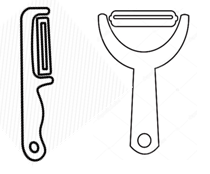 Úloha č. 2:nakreslite obrázok do zošita ( na papier)dopíšte načo sa používa  odfotiť, poslať späť